Szabadbattyán Nagyközségi Önkormányzat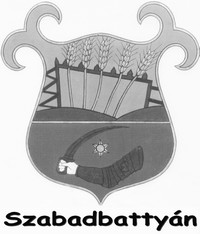 8151 Szabadbattyán, Csíkvár tér 1.Tel: 22/363-052hivatal@szabadbattyan.huMeghívóSzabadbattyán Nagyközségi Önkormányzat
Képviselő-testületének Pénzügyi Gazdasági Bizottsága2022. május 31-én (kedd) 15:30 órai kezdettelnyilvános, soros ülést tart a Szabadbattyáni Polgármesteri Hivatalban (8151 Szabadbattyán, Csíkvár tér 1.),
amelyre tisztelettel meghívom.A bizottsági ülés napirendje:Kérem, hogy a napirendi pontok fontosságára tekintettel a Bizottsági ülésen szíveskedjék megjelenni.Szabadbattyán, 2022. május 23..Németh Lajos s. k.elnök 1.Előterjesztés az önkormányzat és szervei 2021. évi költségvetéséről szóló 3/2021. (II.22.) önkormányzati rendelet módosítása tárgyábanElőterjesztő: Szabó Ildikó polgármester2.Előterjesztés az önkormányzat és intézményei 2021. évi zárszámadási rendeletének elfogadásáraElőterjesztő: Szabó Ildikó 3.Előterjesztés az önkormányzat 2021. évi belső ellenőrzési tervének végrehajtásáról Előterjesztő: Szabó Ildikó polgármester4.Előterjesztés a bölcsődei és óvodai ellátást nyújtó intézmények közös igazgatású, többcélú intézménnyé történő átszervezéséreElőterjesztő: Szabó Ildikó polgármester5.Előterjesztés a Cifrakerti fahíd építésére benyújtott árajánlatok elbírálása tárgyábanElőterjesztő: Szabó Ildikó polgármester, Varga Dezső kuratórium elnöke6.Előterjesztés a Nemzeti Infrastruktúra Fejlesztő ZRt-vel kötendő térítésmentes vagyonátruházási szerződés jóváhagyása tárgyábanElőterjesztő: Szabó Ildikó polgármester7.Előterjesztés az általános iskolai étkeztetés keretében biztosított tízórai és uzsonna szolgáltatási díjának módosításáraElőterjesztő: Szabó Ildikó polgármester8.Előterjesztés ajánlattételi eljárás indítása TOP Plusz 1.1.3-21 kódszámú, „Helyi és térségi turizmusfejlesztés” című pályázati projekthez kapcsolódó projektterv és koncepció készítése tárgyábanElőterjesztő: Szabó Ildikó polgármester9.EgyebekPallay József festőművész hagyatékával kapcsolatos felajánlás